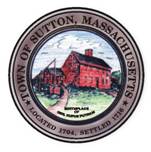       TOWN OF SUTTONBOARD OF ASSESSORS 4 UXBRIDGE ROADSUTTON, MA  01590-1702  508-865-8722Meeting Minutes – April 26 2021Present: Principal Assessor Joyce Sardagnola  	  Board Member RJ Nichols              Chairman Robert NunnemacherMeeting called to order at 5:00 p.m.1.         The minutes of April 12, 2021 were unanimously approved2.         Old & New Business	The Board was on the Finance and Warrant Committee zoom meeting to discuss thebudget3.         Decisions & Actions TakenThe Board signed seven (7) Motor Vehicle Abatements	The Board signed two (2) Real Estate AbatementsThe Board of Assessors adjourned its meeting of May 3, 2021 at or about 6:00 p.m. 	       Respectfully Submitted,Linda Hicks, Secretary 